Faglig råd for naturbrukInnkalling til rådsmøte for faglig råd for naturbruk 6. september 2012MøteinnkallingDet innkalles til møte i faglig råd for naturbruk. Tid: Torsdag 6. september fra 09.00 til 15.00Sted: Clarion Hotel, Oslo Airport, GardermoenDagsordenLunsj: 11.301.4.12	Presentasjon av rådsmedlemmene15 minutter til organisasjonene2.4.12		Konstituering av valg3.4.12	Praktisk rådsarbeid/administrativ informasjon4.4.12	Handlings- og strategiplan 5.4.12	ReferatsakerStatus for endret struktur for landbruk og gartneri (forsøksordning med 2+2modell)Innspill til melding til Stortinget om KunnskapsløftetSamfunnskontrakt for flere læreplasserHenvendelse fra Frøya videregående skole om endringer i den etterspurte kompetansen innen akvakulturfagetHenvendelse om kvalifisering til fagskole med fagbrevEndringer i Vg3 skogbrukFagopplæring for voksne - Forsøk med realkompetansevurdering som alternativ tilskriftlig eksamen på Vg3-nivå	Fylkesbesøk til Østfold		Øvrige orienteringer6.4.12	“Kompetanse for kvalitet" - satsingen på yrkesfaglige tilbud 2012-157.4.12	Punkt 6. i rapport fra oppnevningsperioden 2008 – 20128.4.12	Foreliggende referat fra grønn og blå dialogkonferanse til vurdering for arbeidet videre 9.4.12 	EventueltBehandling av sakene1.4.12 Presentasjon av rådsmedlemmene2.4.12 Konstituering av valg – leder, nestleder og et medlem i arbeidsutvalgetValg av lederValg av nestlederValg av et medlem i arbeidsutvalget (AU)Se for øvrig mandat 2012-2016: http://www.udir.no/Upload/Faglige%20r%c3%a5d/Mandat%20for%20faglige%20r%c3%a5d.pdfVedtak3.4.12 Praktisk rådsarbeid/administrativ informasjonRådssekretær presenterer retningslinjer, forslag til rutiner og tidsfrister før rådsmøter, herunder rutiner for utsending av innkalling og godkjenning av referat. Rådssekretær presenterer nytt mandat for rådssekretærer.Rådssekretær legger fram forslag til møteplan 2012 (se vedlegg) for behandling og vedtak. Godkjenning av innkalling og dagsorden. Saksvedlegg«Forslag møteplan for naturbruk 2012»Vedtak4.4.12 Handlings- og strategiplan Som grunnlag for arbeidet i faglig råd for naturbruk legges det opp til oppsett av en handlings- og strategiplan for perioden 2012 – 2016. Med bakgrunn i rapporten for oppnevningsperioden 2008 – 2012 drøfter og vedtar rådet en slik handlings- og strategiplan for rådets arbeid i 2012 – 2016 (se vedlagt perioderapport).Rådssekretær gir en kort oppsummering av hovedpunktene i rapporten (vektlegger punkt 4. til 6.). Herunder innleder rådssekretær om rådets aktiviteter på bakgrunn av perioderapport 2008-2012. Saksvedlegg«Rapport for oppnevningsperioden_2008_2012_faglig råd for naturbruk» Vedtak5.4.12	ReferatsakerStatus for endret struktur for landbruk og gartneri (forsøksordning med 2+2-modell)Rådssekretær orienterer rådet om status for arbeidet med en forsøksordning med 2+2-modell for landbruk og gartneri. Oppdragsbrevet ventes til høsten.Se eget brev fra Bondelaget (sendt i e-post fra rådssekretær 2. september 2012) om flere forslag til justering av læreplaner og endring av tilbudsstruktur innen utdanningsprogram naturbruk i videregående skole. Innspill til melding til Stortinget om KunnskapsløftetKunnskapsdepartementet ga de faglige rådene i oppdrag å gi innspill til meldingen medproblemstillinger KD skisserte i fellesmøtet 21. mars 2012 som utgangspunkt. Skriftlige innspill ble sendt Kunnskapsdepartementet innen fristen fredag 25. mai 2012.Saksvedlegg «120525_Innspill til melding til Stortinget om Kunnskapsløftet_FRNA»Samfunnskontrakt for flere læreplasserSamfunnskontrakten for flere læreplasser ble annonsert 14. april 2012 på følgende måte Kunnskapsdepartementets nettside (utdrag av pressemelding):Antallet godkjente lærekontrakter skal øke med 20 prosent fra utgangen av 2011 og fram til 2015. Det er den forpliktende målsettingen når Kunnskapsdepartementet, sammen med alle arbeidsgiver– og arbeidstakerorganisasjonene, i dag (14.april 2012) skrev under en egen samfunnskontrakt for å skaffe plass til flere lærlinger. Ved utgangen av 2011 var det registrert vel 15 000 godkjente kontrakter. Det betyr at rundt 3000 flere lærlinger enn i dag må være på plass innen 2015.  Kunnskapsminister Kristin Halvorsen kaller den nye kontrakten for historisk: - For første gang stiller alle de store organisasjonene i arbeidslivet seg bak en ambisiøs målsetting for flere læreplasser. Både arbeidsgivere, fagorganisasjoner staten og fylkeskommunene påtar seg forpliktelser for å nå 20-prosentsmålet og har en viktig jobb å gjøre på sine ansvarsområder.  Alle partene bak samfunnskontrakten lover å samarbeide tett og vil ha årlige gjennomganger for å sikre at antallet lærekontrakter utvikler seg i tråd med målene. Dette innebærer systematisk erfaringsutveksling, vurderinger av hvilke tiltak som virker best, og igangsetting av nye tiltak når det er nødvendig. Partene er også enige om å etablere et eget Norges-kart der utviklingen i antallet læreplasser både kan måles i samtlige fylker og kommuner og brytes ned på ulike virksomhetsområder. Dette er samme virkemiddel som tidligere ble brukt for å måle og følge opp utviklingen mot full barnehagedekning i alle kommuner.I tillegg til Kunnskapsdepartementet er også Fornyings – og administrasjonsdepartementet med sitt ansvar for statlige arbeidsplasser en av underskriverne. I tillegg har følgende organisasjoner skrevet under: LO, NHO, KS, YS, Unio, Virke, Spekter og Maskinentreprenørenes forbundRådet oppfordres til å diskutere hva samfunnskontrakten vil bety for lærefagene innenfor naturbruk og om hvordan rådet kan bidra.Faglig råd for naturbruk bør stille spørsmål til SRY om hvordan det har tenkt til å involvere de faglige rådene? Det bør være en dialog med SRY i det videre arbeidet. Avtroppende råd oversender en melding til nytt råd om at det bør opprettes en dialog med SRY og faglige råd om arbeidet med samfunnskontrakten.Se også linken nedenfor for ytterligere informasjon om samfunnskontrakten:http://www.udir.no/Spesielt-for/Fag-og-yrkesopplaring/Samfunnskontrakten-/Saksvedlegg «Samfunnskontrakt for flere læreplasser 2012-2015.pdf»Henvendelse fra Frøya videregående skole om endringer i den etterspurte kompetansen innen akvakulturfagetUtdrag fra brevet til faglig råd for naturbruk av 29. november 2011: «Frøya videregående skole er oppfordret av næringsaktører i regionen å utrede muligheten for åinnføre en opplæring innen undervannsoperasjoner i havbruksnæringen. Bakgrunnen for dette er utviklingen i havbruksnæringen mot stadig mer spesialiserte arbeidsoppgaver. Vi ser også at havbruksnæringen er i ferd med å endre seg fra erfaringsbasert til kunnskapsbasert. Siden videregående opplæring innen akvakultur ble opprettet er det utviklet mange spesialiserte arbeidsoppgaver som i mange tilfeller er "outsourcet" fra den daglige driften på et oppdrettsanlegg. Tidligere ble de fleste arbeidsoperasjoner løst på anlegget av anleggets egne ansatte. Denne utviklingen har skjedd i løpet av kort tid, i sammenheng med at anleggene stadig har blitt større og strukturendringer i havbruksnæringen. Vi mener at dagens læreplaner ikke er tilpasset disse endringene. Det har dukket opp — og vil framover dukke opp nye fagområder som tidligere ikke eksisterte og som krever fagopplæring.Frøya videregående skole ønsker å ta tak i noen av disse områdene i sitt forsøk etteropplæringsloven. Ut fra vurderinger har vi kommet fram til at grunnlag for søknad om endring av tilbudsstruktur erbehov for oppsplitting av programområde akvakultur.Vi har vurdert andre læreplaners kompetansemål og funnet at de ikke dekker detkompetansebehovet som næringslivet etterspør.Vi ser for oss at dette skal være en fordyping innen vg2 akvakultur. Bakgrunnen for dette er at det er flere felles områder med akvakultur. Frøya videregående skole har henstilt til faglig råd for naturbruk at det settes med en læreplangruppe som jobber med dette, og at Frøya videregående skole blir representert i denne gruppen.Forslag til andre deltagere i en slik læreplangruppe:Arbeidstilsynet, dykkernæringen, havbruksnæringen, leverandørnæringen til havbruksnæringen.«AUs vedtak i møtet 17. august 2012 var å be faglig råd for naturbruk be Utdanningsdirektoratet vurdere muligheten for å gjøre endringer i læreplan for akvakultur. For at saken skal få en grundig behandling vedtok AU i nevnte møte at saken skal overføres videre til det nye rådet. Rådet diskuterte saken i rådsmøtet 31. august 2012, og vurderte om faglig råd for naturbruk sender henvendelse til Utdanningsdirektoratet (avdeling for læreplan) hvor det tas initiativ til åvurdere om det er grunnlag for å vurdere endring i lærepanen. Det ble anbefalt en ordning for konstituerende rådsmøte 6. september 2012. Rådet orienteres om saken i møtet 6. september 2012.Saksvedlegg«Frøya henvendelse»Henvendelse om kvalifisering til fagskole med fagbrev Utgangspunkt for saken er en henvendelse til Kunnskapsdepartementet fra Norgesfiskarlag, de fiskerifaglige opplæringskontorene og fiskeri- og sikkerhetsfaglig forum (brev av 20. april 2012). Ut fra dialogen mellom de fiskerifaglige opplæringskontorene og Sjøfartsdirektoratet oppfatter Norges fiskarlag det som om det vil bli vanskeligere åkvalifisere til de maritime sertifikatfagene i teknisk fagskole med utgangspunkt i fagbrev fiske og fangst. Problemstillingen oppstår som følge av at læreplanen for fagbrevet til fiske og fangst ikke er i samsvar med den nylig justerte STCW-konvensjonen. I henvendelsen oppfordres Kunnskapsdepartementet til å iverksette en prosess slik at de aktuelle læreplanene støtter konsesjonskravene Sjøfartsdirektoratet mener må dekkes inn i undervisningen. Det nye faglige rådet for naturbruk anmodes om å videreføre behandlingen av saken, hvor det vises til brev fra departementet og ber om at det blir fulgt opp.Rådet orienteres om saken i møtet 6. september 2012.Saksvedlegg«Informasjon om arbeidet med fag som omfattes av STCW-konvensjonen» og «Henvendelse om sertifisering av fiske og fangst»Endringer i Vg3 skogbruk Utdanningsdirektoratet har mottatt brev fra Velg Skog som med støtte fra Fellesforbundet, NORSKOG, Norges Skogeierforbund, SB-Skog, Norsk Allmenningsforbund, Vestskog, ATSkog, Glommen, Viken og Mjøsen, foreslår endringer i Vg3 skogbruk. Ønsket er at faget får to fordypninger. Utdanningsdirektoratet har bedt det faglige rådet se på henvendelsen fra Velg Skog.Sitat fra henvendelsen fra Utdanningdirektoratet til faglig råd for naturbruk:Utdanningsdirektoratet vil understreke at det foreløpig ikke gis anledning til å innføre fordypninger i fag. Men dette spørsmålet er til vurdering i direktoratet. En endelig avgjørelse må tas av Kunnskapsdepartementet, og vi kan ikke forvente et vedtak med det aller første. Forslagsstilleren vil bli informert om dette.I svaret fra Utdanningsdirektoratet til forslagsstillere står det følgende: «Utdanningsdirektoratet vil understreke overfor forslagsstiller at det foreløpig ikke gis anledning til å innføre fordypninger i fag. Men dette spørsmålet er til vurdering i direktoratet. En endelig avgjørelsemå tas av Kunnskapsdepartementet, og vi kan ikke forvente et vedtak med det aller første.»I AU-møtet 17. august 2012 ble det vedtatt at saken skal diskuteres på rådsmøtet 31. august 2012, og dernest overføres til det nye rådet. AU ber faglig råd for naturbruk diskutere om problematikken kan behandles på annen måte, herunder diskutere om det skal be avdeling for læreplan i Utdanningsdirektoratet vurdere om man kan gjøre noe med formuleringen som sier at man har en fleksibilitet:Sekretariatet er bedt om å sjekke opp status for andre utdanningsprograms søknad/arbeid med fordypninger. Til orientering inviteres ansvarsperson i Utdanningsdirektoratet til et senere rådsmøte for å orientere om retningslinjer for endring i tilbudsstruktur samt Byggenæringens Landsforening (BNL) – prosess. Nevnte forening har fremlagt et ønske om nettopp fordypninger som et tiltak for å rette opp det de hevder er feil og mangler ved dagens utdanningstilbud innen bygg- og anleggsteknikk. AU vedtok videre at Velg Skog får respons i brevs form etter rådsmøtet 31. august 2012.Rådet orienteres om saken i møtet 6. september 2012.Saksvedlegg«Brev_Skog» og «Henvendelse til faglig råd for naturbruk fra Utdanningsdirektoratet om Vg3 Skogsoperatørfaget Fagopplæring for voksne - Forsøk med realkompetansevurdering som alternativ til skriftlig eksamen på Vg3-nivåSaken er en oppfølging av Samarbeidsrådet for fag- og yrkesopplærings (SRY) sak  Fagopplæring for voksne – Forsøk med realkompetansevurdering som alternativ til skriftlig eksamen på Vg3-nivå (SRY-sak 03-01-2012).I sin behandling av nevnte sak fattet SRY følgende vedtak:SRY anbefaler at et forsøk med realkompetansevurdering som alternativ til skriftlig eksamen på Vg3-nivå gjennomføres der de faglige rådene ser det som ønskelig. Forsøket gjennomføres blant annet innenfor rammen av Vox sitt prosjekt om videregående opplæring for voksne.Bakgrunnen for saken er at det ikke er anledning til å erstatte den skriftlige prøven for praksiskandidater med en realkompetansevurdering. Saken var første gang oppe i SRY i oktober 2010. SRY ga da en delt innstilling om støtte til et forslag om en utprøving. Direktoratet valgte i sitt svar på oppdragsbrevet november 2010 å ikke anbefale en endring i forskriften, men å invitere fylkene til å sette i gang forsøk innenfor rammen av opplæringsloven § 1-4. I mellomtiden er melding til Stortinget om utdanning for velferd fremlagt (17. februar 2012). Kunnskapsdepartementet (KD) foreslår her å prøve ut en vekslingsmodell (alternativ til 2 + 2 modellen) for helsearbeiderfaget og barne- og ungdomsarbeiderfaget og å få på plass nasjonale kriterier for realkompetansevurdering. KD ønsket derfor påny å legge saken fram for SRY. Diskusjonen i SRY viste at det har vært en bevegelse i saken siden den var oppe til behandling forrige gang. SRY kunne slutte seg til å anbefale et forsøk under forutsetning av at de faglige rådene ønsker det. SRY fattet følgende vedtak: SRY anbefaler at et forsøk med realkompetansevurdering som alternativ til skriftlig eksamen på Vg3-nivå gjennomføres der de faglige rådene ser det som ønskelig. Forsøket gjennomføres blant annet innenfor rammen av Vox’ prosjekt om videregående opplæring for voksne.Rådene anmodes om å behandle denne saken ved første anledning/møte og melde tilbake rådets vurdering av saken til Utdanningsdirektoratet.Vedtak fra AU-møtet 17. august:Med utgangspunkt i en diskusjon på AU-møtet om hvordan § 3-5-kandidater skal kunne dokumentere sin kompetanse er faglig råd for naturbruk (AU) positive til forsøk, men har likevel noen betenkeligheter og innvendinger. Leder er utfordret på å tenke gjennom noen utfordringer, og melder tilbake disse i notats form til sekretær. Frist for tilbakemelding: 10. september. Faglig råd for naturbruk vedtok i rådsmøtet 31. august 2012 å si ja til forsøket, men oppfordrer til tydeliggjøring av vurderingskriterier. Rådet vektla også etterstrebelse av et nasjonalt nivå, og ønsker en debatt om prøveformen slik den er per i dag. Det oppfordres også til at det gis tydelig informasjon til kandidaten, slik at vedkommende kan forberedes. Rådet orienteres om saken i møtet 6. september 2012.Saksvedlegg:SRYs saksfremlegg sammen med KDs notat og SRYS referat fra dette møtet:«2012 forsøk med realkompetansevurdering-til srymøte-abh 250112- (2)»«Godkjent referat SRY-møte 090212» «SRY-sak 03-01-2012 forsøk med realkompetansevurdering som alternativ til skriftlig eksamen til Vg3-nivå»Fylkesbesøk til ØstfoldFaglig råd for naturbruk skal besøke Østfold fylkeskommune 16. – 17. oktober 2012. Det ble vedtatt i rådsmøtet 23. februar 2012.Følgende er hentet fra henvendelsen fra faglig råd for naturbruk om ønsket besøk til Østfold fylkeskommune:«Samarbeidsrådet for yrkesopplæring (SRY) har overfor de faglige rådene anbefalt besøk i fylkeskommunene. Besøkene skal bygge opp under Kunnskapsløftets intensjoner om økt samarbeid mellom skole og arbeidsliv. Faglig råd for naturbruk ønsker å besøke Østfold fylkeskommune 16. – 17. oktober 2012. Rådet har følgende ønsker for besøket:1.   Besøk hos skolene Tomb og Kalnes for informasjon om det faglige arbeidet på skolene. Rådet ønsker særlig innspill på hvordan skolene vurderer den faglige bredden i utdanningsprogram for naturbruk og å få informasjon om de løsninger skolene har valgt. Rådet ønsker også å høre skolenes tanker omkring en eventuell overgang til 2 + 2 – modell i landbruk- og gartnerifagene. Videre ønsker rådet å få informasjon om hvordan miljø- og energispørsmål ivaretas i opplæringen i skogfagene, og en vurdering av læreplanene i dette perspektivet.2.    Besøk på Borregaard, generell informasjon i et verdikjedeperspektiv. 3.    Informasjon om fagskoletilbud innen naturbruksfag, behov og løsninger. 4.    Informasjon om næringslivets behov for og etterspørsel etter naturbruksfaglig kompetanse, både på fagbrev- og fagskolenivå.Rådssekretær er i dialog med fylket om innholdet i programmet, og gir en kort orientering om foreløpig program i møtet 6. september 2012.Øvrige orienteringssaker:Skoleringskonferanse for rådsmedlemmer 25. oktober 2012Skoleringskonferanse for ledere og nestledere 22. oktober 2012Konferanse om fag- og yrkesopplæringen 1. - 2. november 2012.  6.4.12 “Kompetanse for kvalitet" - satsingen på yrkesfaglige tilbud 2012-15Utdanningsdirektoratet arbeider med nye tilbud innen videreutdanning for lærere. I den forbindelse er det ønskelig at de faglige rådene kommer med innspill til hvilke tilbud de faglige rådene mener Utdanningsdirektoratet bør prioritere. Dette en del av strategien «Kompetanse for kvalitet». Frist: 20. september 2012.Utdanningsdirektoratet v/Åge Risdal gir en kort orientering i møtet om nye etterutdanningsprogram i yrkesfaglige program.Rådet diskuterer og behandler saken i møtet 6. september 2012.Saksvedlegg«Oppdrag til FR-Nye etterutdanningstilbud i yrkesfaglige utdanningsprogram.doc»Vedtak7.4.12	Punkt 6. i rapport fra oppnevningsperioden 2008 – 2012I AU-møtet 17. august 2012 ble følgende under punkt 6. Framtidige utfordringer kommentert:Det er en utfordring å opprettholde kompetanse og utstyr på så vidt mange skoler med få elever. Rådet ønsker en prosess der mulighetene for regionalt samarbeid og etablering av kompetansesentra på tvers av fylkesgrensene utredes nærmere.Nestleder 2. Arvid Eikeland understreket i denne forbindelse hvor viktig det er å følge med på hva SRY foretar seg i denne saken. AU vedtok i nevnte møte at dette er en sak som også følges opp i det nye rådet. Saksvedlegg«Rapport for oppnevningsperioden_2008_2012_faglig råd for naturbruk» Vedtak8.4.12	Foreliggende referat fra grønn og blå dialogkonferanse til vurdering for arbeidet videreDiskusjonene fra dialogkonferansen for «grønn» og «blå» sektor fra henholdsvis høsten 2011 og våren 2012 tok utgangspunkt i  noen problemstillinger (se nedenfor) organisert i grupper.  Innholdet i diskusjonene er sammenfattet i to referater, og det nye rådet oppfordres til å diskutere hva som bør følges opp fremover.Temaer til diskusjon i gruppene var følgende:Er fagenes sluttkompetanse tilstrekkelig i forhold til næringenes behov?Er kandidater fra utdanningsprogrammet for naturbruk Ansettbare?Kompetente som selvstendige næringsdrivende?Forberedt for høyere utdanning?Hva kan eventuelt gjøres med utdanningsløpet for å tilfredsstille næringenes behov for kompetanse og arbeidskraft?Oppsummeringsnotatene kommenteres i møtet 6. september. I vedtak fra rådsmøtet 31. august 2012 er det nye rådet anmodet om å diskutere arrangering av en dialogkonferanse for reindriftsfaget.Saksvedlegg«Gruppearbeid i dialogkonferansen 3.mai 2012» Link på udir.no:Vedtak9.4.12 	SertifikatoversiktPå bakgrunn av forespørselen fra Fylkesmannen i Østfold har Utdanningsdirektoratet etablert en arbeidsgruppe for å kartlegge ulike krav til formelle og uformelle sertifikater og autorisasjoner i læreplanene/lærefagene. Kartlegging av de ulike sertifiseringene og andre krav som er nødvendig for å kunne utøve de yrkene det tilbys utdanning i ble bestilt av Utdanningsdirektoratet, og sendt av faglig råd for naturbruk innen fristen 15. juni 2012. Utvalgte rådsmedlemmer fikk på rådsmøtet 25. april 2012 ansvar for å kvalitetssikre (herunder oppdatere) listen over sertifikatkrav og – ønsker fra forrige behandling i 2006. Innspillene ble sendt sekretær Mona Vibeke Moe innen fristen.Sekretær presenterte innspillene, og det kom opp noen justeringer i møtet 31. august 2012. I rådsmøtet 31. august ble det vedtatt at  rådssekretær ber om informasjon fra avdeling for læreplan i Utdanningsdirektoratet om hva informasjonen skal brukes til, og tydelige kriterier for hva som skal stå på listen.I vedtak fra rådsmøtet 31. august 2012 anbefaler faglig råd for naturbruk det nye rådet å utarbeide rutiner for en jevnlig oppdatert oversikt.Vedtak9.4.12 	EventueltVår saksbehandler: Mona Vibeke MoeDirekte tlf: 23 30 12 19E-post: mvm@utdanningsdirektoratet.noVår saksbehandler: Mona Vibeke MoeDirekte tlf: 23 30 12 19E-post: mvm@utdanningsdirektoratet.noVår saksbehandler: Mona Vibeke MoeDirekte tlf: 23 30 12 19E-post: mvm@utdanningsdirektoratet.noVår dato:02.09.2012Vår referanse:2012/599Vår dato:02.09.2012Vår referanse:2012/599Deres dato:Deres referanse: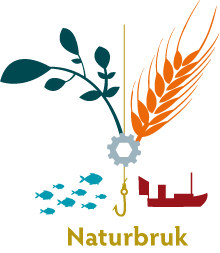 